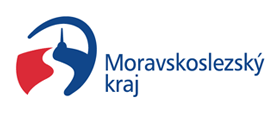 Metodika aktualizace Krajské sítě sociálních služeb v Moravskoslezském krajiÚprava na základě Změny č. 1 Střednědobého plánu rozvoje sociálních služeb v Moravskoslezském kraji na léta 2021-2023 OBSAH1	SEZNAM POUŽITÝCH ZKRATEK	32	ÚVOD	43	OBECNÁ PRAVIDLA PRO AKTUALIZACI KRAJSKÉ SÍTĚ	54	VYMEZENÍ ZÁKLADNÍCH POJMŮ	65	OBECNÉ NÁLEŽITOSTI ŽÁDOSTI DO KRAJSKÉ SÍTĚ	65.1	Identifikační údaje poskytovatele sociální služby	65.2	Parametry Krajské sítě	65.3	Další údaje	85.4	Povinné přílohy	85.5 Podání žádosti do Krajské sítě	95.6 Termíny pro podávání žádostí o aktualizaci parametrů Krajské sítě	105.7 Zveřejnění a projednání aktualizace Krajské sítě	106	AKTUALIZACE KRAJSKÉ SÍTĚ	116.1	Vstup nové a rozvoj stávající sociální služby financované z Programu z kapitoly 313 nebo IP MSK – sociální služby se statusem základní	116.2	Vstup nové a rozvoj stávající sociální služby financované z jiných zdrojů než z Programu z kapitoly 313 nebo IP MSK – sociální služby se statusem optimální	136.3	Snížení kapacity v Krajské síti – platí pro sociální služby se statusem základní i optimální	136.4 Výstup sociální služby z Krajské sítě – platí pro sociální služby se statusem základní i optimální	146.5	Posouzení žádosti	146.6	Pověření závazkem veřejné služby – pověření SGEI	157	PŘECHODNÁ A ZÁVĚREČNÁ USTANOVENÍ	15SEZNAM POUŽITÝCH ZKRATEK MPSV – Ministerstvo práce a sociálních věcí ČRMZ – Ministerstvo zdravotnictví ČRMSK – Moravskoslezský krajKÚ – krajský úřadISSS – Informační systém sociálních služebProgram z kapitoly 313 – dotační Program na podporu poskytování sociálních služeb financovaný z kapitoly 313 – MPSV státního rozpočtuIP MSK – krajský Program na podporu služeb sociální prevenceSmlouva o závazku – Smlouva o závazku veřejné služby a vyrovnávací platbě za jeho výkonPověření MSK - Pověření k výkonu služby v obecném hospodářském zájmuSPRSS MSK - Střednědobý plán rozvoje sociálních služeb v Moravskoslezském kraji na léta 2021–2023Registr – Registr poskytovatelů sociálních služeb ČRÚVODMetodika stanovuje postup aktualizace Krajské sítě sociálních služeb v Moravskoslezském kraji (dále jen “Krajská síť“), která je nedílnou součástí Střednědobého plánu rozvoje sociálních služeb v Moravskoslezském kraji na léta 2021–2023 (dále jen „SPRSS MSK“). V metodice je podrobně popsán proces vstupu i výstupu sociálních služeb a také změn jejich parametrů v rámci Krajské sítě. Krajská síť je tvořena jednotlivými sociálními službami s působností na území Moravskoslezského kraje, které jsou zadávány obcemi tohoto kraje, Ministerstvem práce a sociálních věcí ČR (dále jen “MPSV”) nebo spoluzadávány krajem. Jedná se o sociální služby, které jsou pověřeny k výkonu služeb obecného hospodářského zájmu v souladu s Rozhodnutím 2012/21/EU – je jim vydáno tzv. pověření SGEI. Sociální služby jsou do Krajské sítě zařazovány na dobu určitou, a to v délce trvání zmíněného pověření, nebo v případě financování z jiných (zejména evropských zdrojů), než je Program na podporu poskytování sociálních služeb z kapitoly 313 – MPSV státního rozpočtu (dále jen „Program z kapitoly 313“) a krajský Program na podporu služeb sociální prevence (dále jen „IP MSK“), po dobu trvání konkrétního projektu. Největší část Krajské sítě tvoří sociální služby, které jsou pověřeny Moravskoslezským krajem prostřednictvím Smlouvy o závazku veřejné služby a vyrovnávací platbě za jeho výkon (dále jen „Smlouva o závazku“).Krajská síť na léta 2021–2023 je tvořena sociálními službami:pověřenými Moravskoslezským krajem prostřednictvím Smlouvy o závazku nebo Pověření MSKpověřenými MPSV Pověřením SGEI jako služby s nadregionální a celostátní působností,případně pověřenými jiným veřejným subjektem Pověřením SGEIAktualizace Krajské sítě podléhá schvalování orgány kraje, kdy:1.	Zastupitelstvo kraje určuje Krajskou síť v parametrech:IČO, název poskytovatele sociální služby, druh sociální služby,identifikátor sociální služby.2.	Rada kraje průběžně definuje zastupitelstvem kraje určenou Krajskou síť v parametrech:forma poskytování sociální služby, převažující cílová skupina sociální služby, kapacita sociální služby (lůžka, přepočtené úvazky v přímé péči),status (základní, optimální)  místo poskytování sociální služby,územní působnost sociální služby.3. Rada kraje rozhoduje o zařazení sociálních služeb nebo o rozvoji stávajících kapacit Krajské sítě v případech:sociálních služeb financovaných z jiných finančních prostředků než Programu z kapitoly 313 nebo IP MSK (zejména evropské dotace, služby pověřené MPSV).OBECNÁ PRAVIDLA PRO AKTUALIZACI KRAJSKÉ SÍTĚZměny, které se dotýkají registrace sociální služby, musí být řešeny před vlastní aktualizací Krajské sítě, a to dle ust. § 82 zákona o sociálních službách.  Poskytovatel sociální služby je povinen o plánovaných změnách v Krajské síti informovat před vlastním podáním žádosti o aktualizaci Krajské sítě odbor sociálních věcí KÚ MSK. V případě změn týkajících se názvu poskytovatele sociální služby, statutárního zástupce či dalších identifikačních údajů platí informační povinnost obdobně, není nutné je oznámit před vlastním provedením, zasílána ale musí být na podatelnu KÚ MSK (datovou zprávou, e-mailem na posta@msk.cz nebo v listinné podobě přes doručovatele poštovních služeb).K aktualizaci Krajské sítě dochází ve stanovených termínech – dvakrát ročně, v níže popsaných případech je možné aktualizaci provést i mimo stanovené lhůty. V případě schválení změny kapacity v Krajské síti bude adekvátně upravena částka maximální výše oprávněných provozních nákladů dané sociální služby.Pro účely Krajské sítě jsou přepočtené úvazky v přímé péči matematicky zaokrouhlovány na jedno desetinné místo.Do Krajské sítě bude zařazena celá kapacita sociální služby, na kterou je vydáno pravomocné rozhodnutí o registraci. V případě, že se poskytovatel sociální služby rozhodne, že část registrované kapacity do Krajské sítě nezařadí, musí pak veškeré náklady na takovou kapacitu účetně oddělit od kapacity do Krajské sítě zařazené.VYMEZENÍ ZÁKLADNÍCH POJMŮKapacitou sociální služby se pro účely Krajské sítě má na mysli počet lůžek u pobytových služeb nebo přepočtený počet úvazků pracovníků přímé péče v případě služeb ambulantních a terénních. Pracovníci přímé péče jsou pracovníci definováni zákonem č. 108/2006 Sb., o sociálních službách, ve znění pozdějších předpisů. Přepočtený počet úvazků v přímé péči musí odpovídat organizační struktuře a personálnímu zajištění služby doložené v Registru poskytovatelů sociálních služeb ČR (dále jen „Registr“).Do kapacity sociální služby se započítává úvazek nebo lůžko, které vzniklo na začátku, konci nebo v průběhu měsíce, a to tak, jako kdyby úvazek, resp. lůžko byly k dispozici celý měsíc.Provozní omezení poskytování sociálních služeb – zejména opravy, přestavby, rekonstrukce, stavební úpravy, výmalby, havárie či jiné závažné a přechodné překážky provozního charakteru.Minimální personální standard – stanovuje se v rámci vybraných sociálních služeb, a to pro sociální pracovníky a pracovníky v sociálních službách, neboť jsou tito pracovníci základními nositeli péče a kvality v sociálních službách. U sociálních služeb domovy pro osoby se zdravotním postižením, domovy pro seniory a domovy se zvláštním režimem je usnesením Zastupitelstva Moravskoslezského kraje ze dne 16.3.2022 stanovena povinnost splnit minimální personální standard. Tato povinnost se týká výše jmenovaných pobytových sociálních služeb vstupujících do Krajské sítě k 1. 7. 2022. Od 1. 1. 2023 se týká navíc i rozvoje stávajících služeb (navýšení kapacity). V případě, že výše specifikované pobytové služby budou navyšovat kapacitu, pak minimální personální standard se počítá a musí být dodržen v rámci kapacity celé sociální služby. OBECNÉ NÁLEŽITOSTI ŽÁDOSTI DO KRAJSKÉ SÍTĚIdentifikační údaje poskytovatele sociální službyNázev poskytovatele sociální služby, IČO, sídlo poskytovatele sociální služby, kontaktní osoby sociální služby, název sociální služby.Parametry Krajské sítě Druh sociální služby – dle zákona o sociálních službáchIdentifikátor sociální službyForma poskytování sociální služby – ambulantní, terénní, pobytováPřevažující cílová skupina sociální služby – jedná se o cílovou skupinu, které je služba poskytována převážně. Ostatní cílové skupiny jsou uvedeny v Registru. Je nutné, aby převažující cílová skupina byla jednou z cílových skupin uvedených v rozhodnutí o registraci.KapacitaPřepočtený počet úvazků v přímé péči (u terénních a ambulantních forem poskytování) – do přepočteného počtu úvazků v přímé péči se započítávají úvazky pracovníků vyplývající z pracovních smluv, dohod o pracovní činnosti a dohod o provedení práce. U dohod o provedení práce (DPP) se přepočtený úvazek vypočítá tak, že počet hodin sjednaných na DPP pro daný kalendářní rok se dělí fondem pracovní doby na daný kalendářní rok. Vychází se z ročního fondu pracovní doby stanovené pro 8hodinovou pracovní dobu, včetně placených svátků. 1 úvazek = 40 hodin odpracované doby/týden. V případě, že je jiná norma odpracované doby za týden (např. u nepřetržitého provozu pro 7,5hodinovou pracovní dobu, tedy 1 úvazek = 37,5 hodin/týden), použije se počet odpracovaných hodin za týden stanovený organizací. Tento přepočet musí být organizace schopna jednoznačně doložit. Pro účely Krajské sítě se do přepočteného počtu úvazků v přímé péči nezapočítávají pracovníci určení na zástup za pracovní neschopnost, řádnou dovolenou nebo rodičovskou či mateřskou dovolenou.Naplnění kapacity u terénních a ambulantních forem sociálních služeb zařazených do Krajské sítě je dle usnesení č. 8/630 rady kraje ze dne 28. 2. 2017 stanoveno v minimální výši 80 % a maximální výši 120 % přepočtených úvazků v přímé péči v průměru za kalendářní rok.Počet lůžek (u pobytových forem poskytování) – jedná se o počet skutečných lůžek zařízení sociálních služeb, které je poskytovatel zároveň oprávněn nabízet zájemcům o službu (lůžka jsou registrována). Naplnění kapacity u pobytových forem sociálních služeb je nutné dodržet v plném rozsahu lůžek zařazených do Krajské sítě (tj. ve výši 100 % v průběhu celého kalendářního roku). Povinnost naplnění kapacity u pobytových forem sociálních služeb nemusí být dotčena v případě provozního omezení poskytování sociálních služeb. Provozní omezení (např. z důvodu opravy, přestavby, rekonstrukce, stavební úpravy, výmalby či jiné závažné a přechodné překážky provozního charakteru) může trvat po dobu nejvýše 60 kalendářních dnů. V případě, že omezení provozního charakteru bude trvat déle než 60 kalendářních dnů, považuje se kapacita počínaje 61. dnem za nenaplněnou. Toto provozní omezení nesmí mít takový charakter, aby, bylo důvodem pro nezahájení, přerušení, předčasné ukončení poskytování služeb nebo vydání rozhodnutí o zrušení registrace dle § 82 odstavce 3 zákona č. 108/2006 Sb., o sociálních službách, ve znění pozdějších předpisů. V případě, že u sociálních služeb poskytovaných v pobytové formě, nastane provozní omezení poskytování sociálních služeb, trvající po dobu nejvýše 60 kalendářních dnů, je poskytovatel sociální služby povinen ohlásit a doložit tuto skutečnost písemně odboru sociálních věcí KÚ MSK (datovou zprávou, e-mailem na adresu posta@msk.cz nebo v listinné podobě poštou).V případě opravy, přestavby, stavební úpravy, výmalby apod. minimálně do 10 pracovních dnů před zahájením omezení provozu. V případě, že do 7 pracovních dnů ode dne doručení oznámení žadatel neobdrží negativní stanovisko odboru sociálních věcí KÚ MSK, má se za to, že omezení provozu je možné uskutečnit. Toto omezení nebude považováno za nenaplnění kapacity u sociálních služeb se statusem základní zařazené do Krajské sítě. V případě závažné a přechodné překážky provozního charakteru, kterou nelze předvídat např. havárie, živelná pohroma, epidemie, nejpozději do 10 pracovních dnů ode dne rozhodné události. Toto omezení nebude považováno za nenaplnění kapacity sociální služby se statusem základní zařazené do Krajské sítě.Lhůta pro podání žádostí je zachována, bude-li v poslední den lhůty převzata zásilka k poštovní přepravě.V případě, že provozní omezení potrvá déle než 60 kalendářních dnů je nutné postupovat dle kapitoly 5.6 písm. b.StatusV rámci Krajské sítě rozlišujeme status základní a optimální. Sociální služby zařazené do Krajské sítě se statusem základní jsou převážně financovány prostřednictvím finančních prostředků Programu z kapitoly 313 nebo z IP MSK. Jedná se o kapacity sociálních služeb, jejichž potřebnost je definována zadavatelem a v případě, kdy je jejich zadavatelem obec, musí být rovněž deklarován podíl obce na financování této kapacity sociální služby. Sociální služby zařazené v Krajské síti se statusem optimální vycházejí z identifikovaných potřeb, poskytovaných na území kraje a jsou převážně financovány z jiných než krajských prostředků na provoz sociálních služeb (evropské dotace, veřejnosprávní dotace z rozpočtu státu nebo územně samosprávných celků). Z praxe se nejčastěji jedná o individuální projekty poskytovatelů sociálních služeb (např. služby zařazené do tzv. koordinovaného přístupu v sociálně vyloučených lokalitách Agentury pro sociální začleňování, integrované rozvojové strategie území nebo individuální projekty dalších subjektů působících v oblasti sociálních služeb), kdy jsou finanční prostředky vázány na předem jasně vymezenou dobu realizace. Po ukončení financování či ukončení aktivity musí být u těchto služeb zahájeno vyjednávání o dalším setrvání v Krajské síti.Místo poskytování – zařízení, kde se sociální služba nachází– obec/obce, kde se nachází zařízení služby (bez specifikace na městské obvody či místní části)Územní působnost – dostupnost sociální služby v území  – jedná se o místa faktického poskytování služby – obce, v nichž je služba dostupná nebo svou dostupnost garantuje. Dle formy poskytování služby: Ambulantní a pobytová forma služby – obce, v nichž je zařízení sociální služby, případně, které jsou zadavateli dané sociální služby.Terénní forma služby – všechny obce, na jejichž území je služba poskytována nebo je garantováno její poskytování. (V případě poskytování na území Statutárního města Ostrava, je územní působnost definována až na úroveň předmětných městských obvodů, v případě, že není poskytována na celém jeho území). U služeb s nadregionální a celostátní působností je územní působnost dána pro celý Moravskoslezský kraj.Další údajePopis realizace služby a zdůvodnění žádosti Jaké nepříznivé sociální situace služba řeší a jakými činnostmi na ně reaguje. Na základě, jakých potřeb a z jakého zadání má k aktualizaci dojít, z jakého strategického plánování aktualizace nebo vznik nové služby vychází. Konkrétně, co je zadáváno veřejným zadavatelem.Povinné přílohyPlánovaný rozpočet službyPříloha je povinná u všech nově vstupujících služeb do Krajské sítě a u všech změn souvisejících s kapacitou služby. Rozpočet je vyplňován na aktuální rok (v případě, že služba vznikne v průběhu roku, bude rozpočet zpracován pouze na dobu, odkdy bude plánovaná změna provedena v Krajské síti). Předložený plánovaný rozpočet služby musí být sestaven jako vyrovnaný a adekvátní ke kapacitě zařazované do Krajské sítě. Vyjádření veřejného zadavatelePříloha je povinná u všech požadovaných změn v Krajské síti.Jedná se o vyjádření potřebnosti daného druhu sociální služby (včetně uvedení konkrétního počtu přepočtených úvazků/lůžek) v daném území. Z vyjádření by mělo být zřejmé, na který rok je vyjádření poskytováno. Finanční částky, které jsou uváděny ve vyjádření, musí korespondovat s přikládaným rozpočtem.Písemné vyjádření potřebnosti vydává veřejný zadavatel. Vyjádření musí být vydáno formou originálu, ověřené kopie nebo přeposláno datovou zprávou přímo od jeho vystavitele.Z vyjádření musí být zřejmé, na jaké potřeby identifikované v území a jak služba reaguje, a z jakého strategického plánování služba vychází. U žádostí týkajících se rozvoje nových kapacit v Krajské síti (vstup nových nebo rozvoj stávajících kapacit), jedná-li se o služby s pověřením Moravskoslezského kraje a financované z Programu z kapitoly 313 nebo IP MSK, musí být potvrzena částka, případně minimální procentní podíl spoluúčasti, jímž se veřejný zadavatel, případně veřejní zadavatelé, podílí a budou podílet na spolufinancování této služby, případně navyšované kapacity.Potvrzení o bezdlužnosti – z okresní správy sociálního zabezpečení a finančního úřadu.Příloha je povinná pouze u nově vstupujících služeb do Krajské sítě.Doložení originálů nebo úředně ověřených kopií originálů dokladů, ve kterých místně příslušný finanční úřad a okresní správa sociálního zabezpečení potvrdí skutečnost, že žadatel u těchto orgánů nemá žádné závazky po lhůtě splatnosti (bezdlužnost). Předložené doklady musí prokazovat bezdlužnost ke dni, od něhož v den jejich předložení neuplynuly více než 3 měsíce. Rozhodnutí o povolení posečkání s úhradou nedoplatků nebo rozhodnutí o povolení splátkování není považováno za splnění podmínky bezdlužnosti. Současně bude kontrolováno, zda příjemce nemá nesplacené závazky po lhůtě splatnosti vůči rozpočtu Moravskoslezského kraje.Čestné prohlášení o dodržení minimálního personálního standarduUvedené se týká k 1. 7. 2022 pouze nově vstupujících služeb domovy pro osoby se zdravotním postižením, domovy pro seniory, domovy se zvláštním režimem a k 1. 1. 2023 rozvoje kapacit u již existujících služeb daného druhu. 5.5 Podání žádosti do Krajské sítěŽádost opatřenou podpisem statutárního zástupce spolu se všemi vyplněnými přílohami lze podat jen na formuláři „Žádost o aktualizaci krajské sítě“ (dostupné na webové stránce Moravskoslezského kraje – sekce Sociální věci – oblast Krajská síť), a to prostřednictvím datové schránky, případně v jednom podepsaném originále prostřednictvím provozovatele poštovních služeb nebo osobně na podatelně KÚ MSK. Žádost lze podat i přes Informační systém sociálních služeb (dále jen „ISSS“), v případě zcela nového poskytovatele sociální služby v Moravskoslezském kraji prostřednictvím Portálu služeb – životní situace „Krajská síť“. Od 1. 1. 2022 bude možné žádost podat pouze prostřednictvím ISSS. Vždy je nutné žádost opatřit podpisem statutárního zástupce organizace a doručit na podatelnu KÚ MSK. Adresa pro zaslání:Moravskoslezský kraj – Krajský úřadOdbor sociálních věcí
28. října 117
702 18 OSTRAVAIdentifikátor datové schránky: 8x6bxsdŽádost musí obsahovat všechny povinné náležitosti. Z dalšího posuzování budou vyloučeny žádosti předložené:jakýmkoli jiným způsobem,doručené na jiné adresy,mimo lhůtu pro předložení žádosti – lhůta pro podání žádostí je zachována, bude-li v poslední den lhůty převzata zásilka k poštovní přepravěnepodepsané osobou oprávněnou jednat za žadatele Všechny došlé žádosti včetně jejich příloh se archivují a žadatelům se nevracejí.5.6 Termíny pro podávání žádostí o aktualizaci parametrů Krajské sítěod 1. 3. do 31. 3. (s předpokládaným rozhodnutím orgánů kraje v červnu, případ. červenci příslušného roku),od 1. 9. do 30. 9. kalendářního roku (s předpokládaným rozhodnutím orgánů kraje v listopadu, případ. prosinci příslušného roku)V uvedených termínech lze podávat žádosti o aktualizaci Krajské sítě u služeb pověřených Moravskoslezským krajem Smlouvou o závazku a u služeb, které chtějí do Krajské sítě vstoupit.Kdykoliv v průběhu rokuLze podávat žádosti o aktualizaci Krajské sítě u služeb pověřených jiným zadavatelem než Moravskoslezským krajem nebo u služeb zařazených v Krajské síti po dobu trvání projektových aktivit financovaných z prostředků mimo Program z kapitoly 313 či IP MSK. Totéž platí pro žádosti o výstup služeb z Krajské sítě.Žádosti související se změnami kapacity u pobytových služeb v souvislosti s probíhajícím provozním omezením poskytované sociální služby delším než 60 kalendářních dnů je nutné odboru sociálních věcí KÚ MSK zaslat písemně (datovou zprávou, e-mailem na adresu posta@msk.cz nebo v listinné podobě poštou) minimálně 10 pracovních dnů před dosažením 60. dne provozního omezení poskytování sociálních služeb. Změna v Krajské síti bude realizována s ohledem na termíny jednání orgánů kraje a teprve po nabytí právní moci rozhodnutí o registraci dané změny u konkrétní sociální služby. Žádosti týkající se situací definovaných v § 75 odst. 2) zákona č. 108/2006 Sb. o sociálních službách, ve znění pozdějších předpisů. Žádosti související s nenadálým ukončením poskytování služby dle ust. § 82 odst. 3 zákona o sociálních službách.Žádosti týkající se situací v návaznosti na náhle vzniklou potřebnost dostupnosti sociální služby.Účinnost konkrétních změn se odvíjí od termínů jednání orgánů kraje, změna pak následuje k 1. dni měsíce následujícím po měsíci, kdy byla projednána.Ve výjimečných případech a po posouzení odborem sociálních věcí KÚ MSK lze změnu uskutečnit i v jiném termínu, ne však dříve, než bude projednána v orgánech kraje.5.7 Zveřejnění a projednání aktualizace Krajské sítě Na webových stránkách Moravskoslezského kraje, v sekci Sociální oblast, bude s ohledem na potřebu změny v Krajské síti průběžně zveřejňována její aktualizace nejpozději do 15 pracovních dnů po rozhodnutí orgánů kraje.AKTUALIZACE KRAJSKÉ SÍTĚVstup nové a rozvoj stávající sociální služby financované z Programu z kapitoly 313 nebo IP MSK – sociální služby se statusem základníNová sociální služba je služba, jejíž identifikátor ještě není zařazen v Krajské síti. Rozvoj stávající sociální služby znamená navýšení kapacity služby s identifikátorem, který už je v Krajské síti zařazen. Navýšení kapacity může být spojeno s požadavkem o dotaci nebo bez požadavku o dotaci. KritériaKromě doložení výše uvedených povinných příloh je nutné u služeb, které budou nebo již jsou pověřeny Moravskoslezským krajem prostřednictvím Smlouvy o závazku:1. splnit povinný podíl spolufinancování oprávněné provozní ztráty služby.Pro léta 2021–2023 je podíl obce na financování oprávněné provozní ztráty stanoven takto:•	Odborné sociální poradenství – minimálně 30 % oprávněné provozní ztráty•	Pobytové sociální služby – minimálně 30 % oprávněné provozní ztráty•	Ambulantní sociální služby – minimálně 25 % oprávněné provozní ztráty•	Terénní sociální služby – minimálně 20 % oprávněné provozní ztrátyOprávněnou provozní ztrátou se rozumí rozdíl mezi celkovými rozpočtovanými náklady dané sociální služby a rozpočtovanými výnosy dané sociální služby sníženými o finanční prostředky z rozpočtů obcí a kraje (jedná se o finanční prostředky požadované v rámci Programu z kapitoly 313 či IP MSK).2. u sociálních služeb domovy pro osoby se zdravotním postižením, domovy pro seniory a domovy se zvláštním režimem splnit minimální personální standard. Tato povinnost se týká:nově vstupujících sociálních služeb do Krajské sítě s účinností vstupu do Krajské sítě od  1. 7. 2022 po dobu platnosti tohoto SPRSS,stávajících sociálních služeb zařazených v Krajské síti, a to v případě zvýšení kapacity, s účinností změny v Krajské síti od 1. 1. 2023 po dobu platnosti tohoto SPRSS. Minimální personální standardy se v takovém případě týkají celkové kapacity předmětné sociální služby.Níže uvedená tabulka uvádí závazné propočty minimálních personálních standardů na stanovené rozsahy kapacit daných služeb. Poskytovatel sociálních služeb s kapacitou 121 lůžek a více, je povinen dle své celkové kapacity (počtu lůžek) provést propočet požadovaných úvazků daných pracovníků a zaokrouhlit výsledek matematicky na dvě desetinná místa.* Vzor výpočtu:Celková kapacita x 0,4 = požadovaný úvazek pracovníků v sociálních službáchCelková kapacita x 0,025 = požadovaný úvazek sociálních pracovníkůZavedení minimálního personálního standardu se týká pouze sociálních pracovníků a pracovníků v sociálních službách, kteří vykonávají činnosti dle zákona č. 108/2006 Sb., o sociálních službách, ve znění pozdějších předpisů. V případě, že nebude minimální personální standard u úvazků pracovníků v sociálních službách naplněn, může být tato pozice „zastoupena“ úvazkem sociálního pracovníka, který bude nad stanoveným minimálním standardem, nikoliv však naopak. Do přepočtených úvazků výše uvedených pracovníků se započítávají úvazky vyplývající z pracovních smluv, dohod o pracovní činnosti a dohod o provedení práce, a to způsobem uvedeným v kapitole 5.2 týkající se „Kapacity“ – přepočtený počet úvazků v přímé péči.Poskytovatel je povinen minimální personální standard naplnit nejpozději do 6 měsíců od data vstupu nové sociální služby do Krajské sítě, či zvýšení kapacity stávající sociální služby. Informaci o naplnění minimálního personálního standardu je poskytovatel povinen zaslat písemně Odboru sociálních věcí Krajského úřadu Moravskoslezského kraje neprodleně po jejich splnění, nejpozději však do 7 měsíců od data vstupu nové služby do sítě či zvýšení kapacity.VÝJIMKY: dodržení minimálního personálního standardu nebude uplatňováno v případě opětovného navýšení kapacity, kterému předcházelo snížení kapacity z důvodu rekonstrukce či jiné mimořádné události, a u služeb, které jsou poskytovány právním nástupcem původního poskytovatele (např. při převodu činností, sloučení poskytovatelů apod.) nebo v případě ukončení poskytování sociální služby jedním poskytovatelem a následným převzetím poskytování této sociální služby jiným poskytovatelem, přičemž posouzení konkrétního případu přísluší Odboru sociálních věcí Krajského úřadu Moravskoslezského kraje.Dalšími důležitými kritérii jsou rovněž:•	místní dostupnost daného druhu sociální služby,  •	vyhlášené priority kraje či státu v oblasti sociálních služeb, •	výstupy z kontrolní činnosti.Navýšení kapacity s požadavkem o dotaci z Programu z kapitoly 313Rozpočet na navýšenou kapacitu – v rozpočtu je nutné, aby položka dotace ze strany veřejného zadavatele splňovala podmínku povinného podílu spolufinancování oprávněné provozní ztráty navýšené kapacity a odpovídala částkám uvedeným v přiloženém vyjádření veřejného zadavatele.Vyjádření veřejného zadavatele (obce, případně příslušného odvětvového odboru) - jestliže je minimální procentní podíl spolufinancování ze strany veřejného zadavatele na oprávněné provozní ztrátě plněn i v případě navýšení kapacity a veřejný zadavatel tento podíl nenavýší, bude zařazení navýšené kapacity do sítě individuálně posouzeno.V případě služeb domovy pro osoby se zdravotním postižením, domovy pro seniory, domovy se zvláštním režimem je nutné doložit čestné prohlášení o dodržení minimálního personálního standardu – viz kapitola 5.4.Navýšení kapacity bez požadavku o dotaci z Programu z kapitoly 313Tento postup lze uplatnit pouze v případě, že podíl veřejného zadavatele na oprávněné provozní ztrátě sociální služby bude splněn i v rámci rozpočtu zahrnujícím požadované navýšení kapacity.Rozpočet sociální služby vč. navýšené kapacity (= rozpočet na celkovou kapacitu po navýšení) s uvedením zdrojů financování, ze kterého bude zřejmé splnění podmínky povinného podílu spolufinancování obcí na oprávněné provozní ztrátě sociální služby.V případě služeb domovy pro osoby se zdravotním postižením, domovy pro seniory, domovy se zvláštním režimem je nutné doložit čestné prohlášení o dodržení minimálního personálního standardu – viz kapitola 5.4.Vstup nové a rozvoj stávající sociální služby financované z jiných zdrojů než z Programu z kapitoly 313 nebo IP MSK – sociální služby se statusem optimální Nová sociální služba je služba, jejíž identifikátor ještě není zařazen v Krajské síti. Rozvoj stávající sociální služby znamená navýšení kapacity služby s identifikátorem, který už je v Krajské síti zařazen.KritériaDoložení povinných příloh:plánovaný rozpočet,vyjádření veřejného zadavatele,projekt, na jehož základě bude služba financována,pověření ze strany jiného veřejného zadavatele než Moravskoslezského kraje, je-li vydáno,dochází-li k úpravě původně stanovené kapacity, je nutné doložit upravený projekt včetně souhlasu řídícího orgánu dané projektové výzvy s plánovanou změnou,čestné prohlášení o dodržení minimálního personálního standardu – v případech definovaných v kapitolách 5.4 a 6.1, bodu 2.Služba je v území potřebná, její potřebnost je deklarována veřejným zadavatelem.Dalšími důležitými kritérii jsou rovněž:•	místní dostupnost daného druhu sociální služby,  •	vyhlášené priority kraje či státu v oblasti sociálních služeb. Snížení kapacity v Krajské síti – platí pro sociální služby se statusem základní i optimálníSnížení kapacity služby musí být podloženo zadáním ze strany veřejného zadavatele a vycházet z potřeb identifikovaných v konkrétním území. Může se rovněž jednat o dočasné snížení kapacity, je-li delší než 60 kalendářních dnů (více popsáno v kapitolách 5.2 a 5.6), a to z důvodu rekonstrukce objektu nebo jiných provozních omezení poskytování sociální služby. Vždy je důležité zvážit, jakým způsobem bude zajištěna služba stávajícím uživatelům, jak dlouho bude investiční akce trvat, v jakých časových intervalech bude možné uskutečnit změnu v registraci služby, dodržení pověřené kapacity a případné čerpání dotačních prostředků. Z tohoto důvodu je nutné celou změnu dopředu plánovat.Kromě vyjádření veřejného zadavatele je povinnou přílohou žádosti předložení rozpočtu služby na celou kapacitu – po jejím snížení.V případě projektových aktivit financovaných z jiných prostředků než z Programu z kapitoly 313 nebo IP MSK je nutné doložit změnu v projektu a souhlas řídícího orgánu dané projektové výzvy s požadovanou změnou.6.4 Výstup sociální služby z Krajské sítě – platí pro sociální služby se statusem základní i optimálníVýstup sociální služby z Krajské sítě může být uskutečněn na základě vlastní žádosti poskytovatele nebo rozhodnutím o vyřazení na základě níže uvedených kritérií.Žádost může být podána kdykoliv během roku a musí k ní být přiloženo vyjádření veřejného zadavatele služby, v němž bude popsáno, jakým způsobem budou potřeby, na které daná služba v území reagovala, zajištěny.V případě služby financované z projektových výzev jiných programů než Programu z kapitoly 313 nebo IP MSK, služba z Krajské sítě vystoupí po uplynutí předem stanovené doby zařazení sociální služby do Krajské sítě (většinou doby trvání projektu).Kritéria Služba může být z Krajské sítě vyřazena, je-li splněna minimálně jedna z níže uvedených podmínek:absence veřejného zadavatele, zánik potřebnosti identifikovaný ze strany zadavatelů,zrušení registrace sociální služby,zánik poskytovatele sociální služby,zjištění zásadního porušení pravidel pro poskytování sociálních služeb dle zákona č. 108/2006 Sb., o sociálních službách,na základě zjištění z kontrolní činnosti,nedodržení minimálního personálního standardu stanoveného Zastupitelstvem Moravskoslezského kraje u služeb domovy pro osoby se zdravotním postižením, domovy pro seniory, domovy se zvláštním režimem. V případě nedodržení podmínky stanovené v písm. g) se poskytovateli stanoví lhůta k nápravě, tzn. odstranění nedostatků, a to 90 kalendářních dnů ode dne doručení písemné výzvy k nápravě. Nedojde-li po obdržení výzvy k nápravě ve stanovené lhůtě, bude sociální služba z Krajské sítě vyřazena.Termíny vyřazení sociální služby z Krajské sítě dle písmene g) této podkapitoly jsou stanoveny k 30. 6. a k 31. 12. každého roku, a to formou jednostranné výpovědi smlouvy o závazku veřejné služby a vyrovnávací platbě za jeho výkon. Jestliže bude sociální služba z Krajské sítě z důvodu nedodržení personálního standardu vyřazena, bude poskytovateli umožněno do Krajské sítě vstoupit nejdříve za 12 měsíců od data vyřazení, a to po splnění podmínek pro vstup do Krajské sítě dle platného SPRSS MSK.Posouzení žádosti Žádost bude posouzena odborem sociálních věcí KÚ MSK z hlediska naplnění podmínek SPRSS MSK, výše stanovených kritérií, ve vztahu k potřebám identifikovaným v území kraje a ve vztahu k případné duplicitě služby v předmětném území. V případě, že žádost splňuje požadované náležitosti, bude zařazení sociální služby do Krajské sítě předloženo k rozhodnutí orgánům kraje.V případě, že žádost nesplňuje požadované náležitosti, bude žadatel jednou vyzván k nápravě žádosti. Jestliže žadatel neodstraní nedostatky v žádosti ve stanoveném termínu, bude žádost předložena orgánům kraje s doporučením žádost neschválit. Žadatelé budou o vyhovění či nevyhovění požadované aktualizace v Krajské síti písemně informováni.Pověření závazkem veřejné služby – pověření SGEIPověření Moravskoslezským krajemZastupitelstvo kraje, případně rada kraje, současně se zařazením služby do Krajské sítě pověří poskytovatele sociální služby výkonem služby v obecném hospodářském zájmu v souladu s Rozhodnutím 2012/21/EU. Moravskoslezský kraj uzavře Smlouvu o závazku, případně její dodatek, je-li již smlouva uzavřena, u služeb, které splnily podmínky spolufinancování oprávněné provozní ztráty ze strany veřejného zadavatele. Tyto služby jsou následně financovány z Programu z kapitoly 313 nebo IP MSK.V případě, že je do Krajské sítě zařazena sociální služba, která vzniká nově a je financována z jiných prostředků než Programu z kapitoly 313 nebo IP MSK (většinou na základě realizace projektu financovaného z evropských dotačních zdrojů – výzvy místních akčních skupin, MPSV, MZ apod.), Moravskoslezský kraj uzavře Pověření k výkonu služby v obecném hospodářském zájmu (dále jen „Pověření MSK“). Na základě tohoto Pověření MSK však nevznikne Moravskoslezskému kraji povinnost financovat pověřenou službu a stanovit podmínky pro výpočet a kontrolu nadměrné vyrovnávací platby. Podmínky pro výpočet a kontrolu nadměrné vyrovnávací platby stanoví další pověřovatel, který se zaváže k poskytnutí veřejných finančních prostředků v rámci tohoto pověření – většinou se jedná o donátora finančních prostředků, díky nimž sociální služba vznikla a bude realizována. Pověření MSK se vydává po dobu realizace konkrétního projektu.Po projednání návrhů Smlouvy o závazku nebo Pověření MSK v orgánech kraje, případně jejich dodatků, budou uvedené návrhy doručeny poskytovateli sociální služby. Poskytovatel sociální služby bude vyzván k doručení stejnopisů smluv v požadovaném počtu výtisků na bílém papíru opatřené podpisy z jeho strany. Smlouvy budou následně předloženy k podpisu ze strany Moravskoslezského kraje. Po podpisu bude poskytovatel sociální služby vyzván k jejich převzetí.Pověření jiným pověřovatelem než Moravskoslezským krajemPokud sociální služba poskytovatele nebo jen některé jím poskytované služby jsou pověřeny jiným pověřovatelem než Moravskoslezským krajem, doloží poskytovatel sociální služby toto pověření výkonem služby v obecném hospodářském zájmu v souladu s Rozhodnutím 2012/21/EU odboru sociálních věcí KÚ MSK již při podání žádosti o aktualizaci Krajské sítě.V případě pověření ze strany jiného veřejného zadavatele bude služba do Krajské sítě zařazena po dobu trvání pověření k výkonu služby v obecném hospodářském zájmu.PŘECHODNÁ A ZÁVĚREČNÁ USTANOVENÍPřechodná ustanoveníUstanovení, které se týká povinného podání žádosti o aktualizaci Krajské sítě prostřednictvím ISSS, vejde v účinnost od 1. 1. 2022.ÚčinnostTato metodika byla schválena radou kraje usnesením č. 96/8503 ze dne 21. 9. 2020 a nabývá účinnosti dne 1. 1. 2021, s výjimkou bodu, jenž se vztahuje k možnosti podat žádost pouze prostřednictvím ISSS, kdy tento bod nabývá účinnosti k 1. 1. 2022. Účinnost této úpravy na základě Změny č. 1 Střednědobého plánu rozvoje sociálních služeb v Moravskoslezském kraji na léta 2021-2023 je stanovena na 28. 3. 2022. Kapacita celková(lůžka)Minimální úvazky
pracovníků v sociálních službáchMinimální úvazky
sociálních pracovníků121 a víceDle přepočtu (viz vzor výpočtu) *Dle přepočtu (viz vzor výpočtu) *120483,00110- 119442,75100 – 109402,5090 - 99362,2580 - 89322,0070 - 79281,7560 - 69241,5050 - 59201,2540 - 49161,0030 - 39120,7520 - 2980,5013 - 197,20,4512 a méně4,80,30